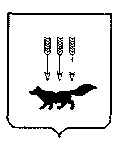 ПОСТАНОВЛЕНИЕАДМИНИСТРАЦИИ городского округа САРАНСКот   «    19   »    марта     2020 г.                                                   			№ 442Об утверждении документации по планировке территории (проект межевания территории) земельного участка с кадастровым номером 13:23:0902185:721, расположенного в районе ул. Ботевградская г. Саранска с целью перераспределения с землями неразграниченной государственной собственности 	В соответствии с Федеральным законом от 6 октября 2003 года № 131-ФЗ              «Об общих принципах организации местного самоуправления в Российской Федерации», статьями 45, 46 Градостроительного кодекса Российской Федерации, постановлением Администрации городского округа Саранск от 29 июля  2019 года          № 1375 «О подготовке документации по планировке  территории (проект межевания территории) земельного участка с кадастровым номером 13:23:0902185:721, расположенного в районе ул. Ботевградская г. Саранска с целью перераспределения с землями неразграниченной государственной собственности», постановлением Главы городского округа Саранск от 15 января 2020 года № 4-ПГ «О вынесении на публичные слушания документации по планировке  территории (проект межевания территории) земельного участка с кадастровым номером 13:23:0902185:721, расположенного в районе ул. Ботевградская г. Саранска с целью перераспределения с землями неразграниченной государственной собственности», с учетом протокола публичных слушаний по разработке документации по планировке территории (проект межевания территории) земельного участка с кадастровым номером 13:23:0902185:721, расположенного в районе ул. Ботевградская г. Саранска с целью перераспределения с землями неразграниченной государственной собственности, проведенных 3 февраля 2020 года, заключения о результатах публичных слушаний, опубликованного в газете «Саранский Вестник» от 4 марта 2020 года № 2, иных прилагаемых документов Администрация городского округа Саранск                                   п о с т а н о в л я е т:       1. Утвердить документацию по планировке  территории (проект межевания территории) земельного участка с кадастровым номером 13:23:0902185:721, расположенного в районе ул. Ботевградская г. Саранска с целью перераспределения с землями неразграниченной государственной собственности, согласно приложению к настоящему постановлению (заказчик – Семелев В.Н.).2. Считать документацию, указанную в пункте 1 настоящего постановления,  действующей при полном выполнении требований, предъявляемых действующими на момент реализации документации Генеральным планом городского округа Саранск и Правилами землепользования и застройки городского округа Саранск.3. Контроль за исполнением настоящего постановления возложить                               на Заместителя Главы городского округа Саранск – Директора Департамента перспективного развития Администрации городского округа Саранск. 4. Настоящее постановление вступает в силу со дня его официального опубликования. Глава городского округа Саранск				                                 П.Н.Тултаев                          Приложение  к постановлению Администрации городского округа Саранск от «19» марта 2020 г. № 442Состав документации по планировке территории (проект межевания территории) земельного участка с кадастровым номером 13:23:0902185:721, расположенного в районе ул. Ботевградская г. Саранска с целью перераспределения с землями неразграниченной государственной собственности   №п/пНаименование документа1.Пояснительная записка2.Графическая часть2.1.Основная часть проекта межевания территории:2.1.1.Схема расположения элемента планировочной структуры в системе               г.о. Саранск  М 1:50002.1.2.Чертеж межевания территории  М 1:5002.2.Материалы по обоснованию проекта межевания территории:2.2.1.Чертеж границ существующих земельных участков. Чертеж местоположения существующих объектов капитального строительства.           Чертеж границ зон с особыми условиями использования территории.             М 1:500